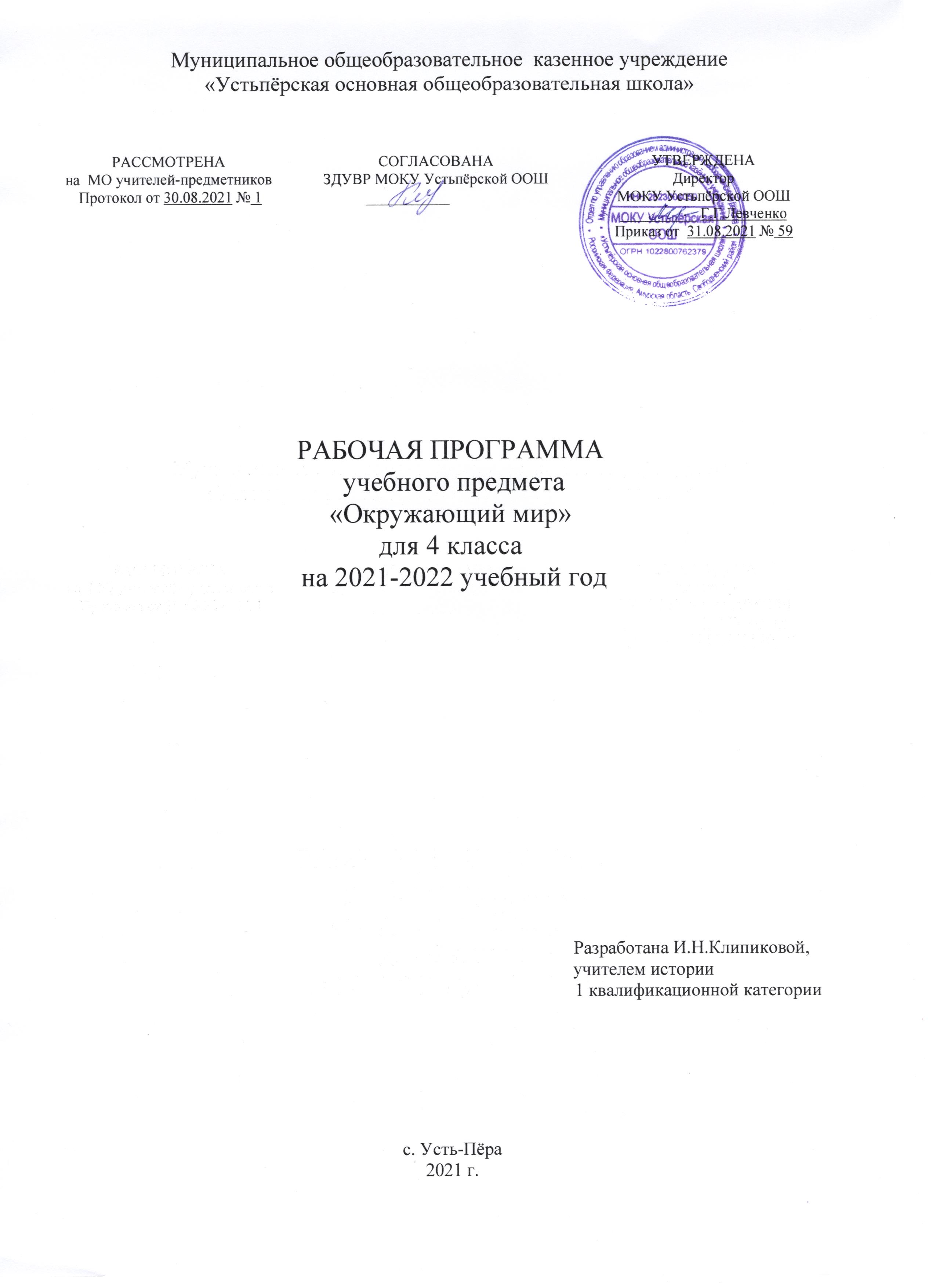 ПОЯСНИТЕЛЬНАЯ ЗАПИСКАРабочая программа составлена на основе авторской программы А.А.Плешакова, М.Ю.Новицкой «Окружающий мир. Рабочие программы. Предметная линия учебников системы «Перспектива». 1-4 классы  М.: «Просвещение», 2014г.    К учебнику А.А.Плешакова, М.Ю.Новицкой «Окружающий мир. 4 класс» М.: «Просвещение», 2013г. В соответствии с учебным планом школы рабочая программа составлена из расчёта 2 час в неделю, 68 часов в год (34 учебные недели). Согласно авторской программе отводится 12 резервных часов. Они распределены  по разделам следующим образом: раздел «Мы – граждане единого Отечества» - 2 часа (итого – 12 часов), раздел «По родным просторам» - 4 часа (итого – 21 час), раздел «Путешествие по Реке времени» - 5 часа (итого – 28 часов), раздел «Мы строим будущее России» - 2 часа (итого 7 часов).Учебно-методический комплект:Рабочие программы. 1-4 классы. А.А.Плешаков, М.Ю.Новицкая «Окружающий мир: Рабочие программы: 1-4 классы  М.: «Просвещение», 2014г.Учебник: А.А.Плешаков, М.Ю.Новицкая «Окружающий мир. Учебник.  4 класс» М.: «Просвещение», 2013г.ПЛАНИРУЕМЫЕ  РЕЗУЛЬТАТЫ ОСВОЕНИЯ УЧЕБНОГО КУРСА Личностные результаты1. Формирование основ российской гражданской идентичности, чувства гордости за свою Родину, российский народ и историю России, осознание своей этнической и национальной принадлежности; ценности многонационального российского общества, становление гуманистических и демократическихценностных ориентаций.2. Формирование целостного, социально ориентированного взгляда на мир в его органичном единстве и разнообразии природы, народов, культур и религий.3. Формирование уважительного отношения к иному мнению, истории и культуре других народов.4. Овладение начальными навыками адаптации в динамично изменяющемся и развивающемся мире.5. Принятие и освоение социальной роли обучающегося, развитие мотивов учебной деятельности и формирование личностного смысла учения.6. Развитие самостоятельности и личной ответственности за свои поступки, в том числе в информационной деятельности, на основе представлений о нравственных нормах, социальной справедливости и свободе.7. Формирование эстетических потребностей, ценностей и чувств.8. Развитие этических чувств, доброжелательности и эмоционально-нравственной отзывчивости, понимания и сопереживания чувствам других людей.9. Развитие навыков сотрудничества со взрослыми и сверстниками в разных социальных ситуациях, умения не создавать конфликтов и находить выходы из спорных ситуаций.10. Формирование установки на безопасный, здоровый образ жизни, наличие мотивации к творческому труду, работе на результат, бережному отношению к материальным и духовнымценностям.Метапредметные результаты1. Овладение способностью принимать и сохранять цели и задачи учебной деятельности, поиска средств её осуществления.2. Освоение способов решения проблем творческого и поискового характера.3. Формирование умения планировать, контролировать и оценивать учебные действия в соответствии с поставленной задачей и условиями её реализации, определять наиболее эффективные способы достижения результата.4. Использование знаково-символических средств представления информации для создания моделей изучаемых объектов и процессов, схем решения учебных и практических задач.5. Активное использование речевых средств и средств информационных и коммуникационных технологий (далее — ИКТ) для решения коммуникативных и познавательных задач.6. Овладение навыками смыслового чтения текстов различных стилей и жанров в соответствии с целями и задачами, осознанно строить речевое высказывание в соответствии с задачами коммуникации и составлять тексты в устной и письменной форме.7. Овладение логическими действиями сравнения, анализа, синтеза, обобщения, классификации по родо-видовым признакам, установления аналогий и причинно-следственных связей, построения рассуждений, отнесения к известным понятиям.8. Овладение начальными сведениями о сущности и особенностях объектов, процессов и явлений действительности (природных, социальных, культурных, технических и др.) в соответствии с содержанием конкретного учебного предмета.9. Овладение базовыми предметными и межпредметными понятиями, отражающими существенные связи и отношения между объектами и процессами.10. Умение работать в материальной и информационной среде начального общего образования (в том числе с учебными моделями) в соответствии с содержанием конкретного учебного предмета.Предметные результаты1. Понимание особой роли России в мировой истории, воспитание чувства гордости за национальные свершения, открытия, победы.2. Уважительное отношение к России, родному краю, своей семье, истории, культуре, природе нашей страны, её современной жизни.3. Осознание целостности окружающего мира, освоение основ экологической грамотности, элементарных правил нравственного поведения в мире природы и людей, норм здоровьесберегающего поведения в природной и социальной среде.4. Освоение доступных способов изучения природы и общества (наблюдение, запись, измерение, опыт, сравнение, классификация и др. с получением информации из семейных архивов, от окружающих людей, в открытом информационном пространстве).5. Развитие навыков устанавливать и выявлять причинно-следственные связи в окружающем мире.СОДЕРЖАНИЕ ПРЕДМЕТАЧеловек и природаПрирода — это то, что нас окружает, но не создано человеком. Природные объекты и предметы, созданные человеком. Образы природы в традиционной культуре народов России и мира. Формы земной поверхности: равнины, горы, холмы, овраги (общее представление, условное обозначение равнин и гор на карте). Особенности поверхности родного края (краткая характеристика на основе наблюдений).Водоёмы, их разнообразие (океан, море, река, озеро, пруд); использование человеком. Водоёмы родного края (названия, краткая характеристика на основе наблюдений). Полезные ископаемые, их значение в хозяйстве человека, бережное отношение людей к полезным ископаемым. Полезные ископаемые родного края (2—3 примера).Заповедники, национальные парки, их роль в охране природы. Красная книга России, её значение, отдельные представители растений и животных Красной книги. Посильное участие в охране природы. Личная ответственность каждого человека за сохранность природы.Человек и обществоЧеловек — член общества, носитель и создатель культуры. Внешний облик человека и его внутренний мир. Лучшие человеческие качества и культура. Искусство и его значение в жизни человека. Взаимоотношения человека с другими людьми.Культура общения. Уважение к чужому мнению. Образ идеального человека в культуре России и мира. Оценка человеческих свойств и качеств в культуре народов России и мира. Внутренний мир человека: общее представление о человеческих свойствах и качествах.История Отечества. Счёт лет в истории. Наиболее важные и яркие события общественной и культурной жизни страны в разные исторические периоды: Древняя Русь, Московское государство, Российская империя, СССР, Российская Федерация. Начальные представления о культуре России в разные исторические времена (образование, научные знания, памятники архитектуры и живописи и др.). Картины быта, труда, духовно-нравственных и культурных традиций народов России в прошлом (жилища, одежда, питание, домашняя утварь, основные занятия, орудия труда), верования, народные праздники и обычаи.Выдающиеся люди разных эпох как носители базовых национальных ценностей. Охрана памятников истории и культуры. Посильное участие в охране памятников истории и культуры своего края. Личная ответственность каждого человека за сохранность историко-культурного наследия своего края.Правила безопасной жизниЦенность здоровья и здорового образа жизни. Личная ответственность каждого человека за сохранение и укрепление своего физического и нравственного здоровья. Номера телефонов экстренной помощи. Первая помощь при лёгких травмах (ушиб, порез, ожог), обмораживании, перегреве.Забота о здоровье и безопасности окружающих людей — нравственный долг каждого человека.ТЕМАТИЧЕСКОЕ ПЛАНИРОВАНИЕКАЛЕНДАРНО-ТЕМАТИЧЕСКИЙ ПЛАН№п/пСодержание программного материалаКоличество часовКоличество часов из резерваКоличество часов всего1Мы – граждане единого Отечества102122По родным просторам183213Путешествие по Реке времени235284Мы строим будущее России527ИТОГО561268№ урокаНазвание темы урокаОсновное содержание по теме урокаХарактеристика основных видов деятельности учащихсяРесурсы урокаДатаДата№ урокаНазвание темы урокаОсновное содержание по теме урокаХарактеристика основных видов деятельности учащихсяРесурсы урокаПлан Факт Мы – граждане единого Отечества (12 часов)Мы – граждане единого Отечества (12 часов)Мы – граждане единого Отечества (12 часов)Мы – граждане единого Отечества (12 часов)Мы – граждане единого Отечества (12 часов)Мы – граждане единого Отечества (12 часов)Мы – граждане единого Отечества (12 часов)1/1Общество — это мы!Необходимость объединения людей в сообщества. Различные типы сообществ и общественных групп. Общие цели и интересы — основа объединения людей в сообщества. Распределение обязанностей и разделение труда в сообществах наших предков и в совре временных обществах. Духовно-нравственные и культурные ценности — основа жизнеспособности российского общества. Значения понятий: гражданин, гражданское общество,соотечественникСистематизировать уже имеющиеся представления о необходимости объединения людей в сообщества. Приводить примеры распределения обязанностей и разделения труда в сообществах наших предков и в современных обществах, выявлять общее и различное (на основе материала 2 и 3 классов). Характеризовать общие цели и интересы различных сообществ и общественных групп; определять сообщества,в которые человек входит в течение жизни. Сопоставлять понятия «гражданин» и «соотечественник», выявлять общее и различноеУчебник 4-72/2Российский народРоссийский народ как сообщество граждан, связанных едиными целями и интересами. Факторы, объединяющие граждан России между собой: память о прошлом, созидательный труд в настоящем инадежды на будущее. Государственный язык и символика России (герб, флаг, гимн)Систематизировать уже имеющиеся представления о российском народе; называть объединяющие факторы, приводить примеры этих факторов из реальной жизни своего края как проявление общенациональной российской солидарности; характеризовать государственнуюсимволику России; оформлять Календарь памятных датУчебник 8-113/3Конституция РоссииКонституция РФ как документ, раскрывающий вопросы государственного устройства страны, свободы, прав иобязанностей её граждан. Статьи Конституции РФ и нравственные правила, выработанные в отечественной и мировой культуреРазличать права и обязанности гражданина России; приводить конкретные примеры свобод, гарантируемых гражданам России её Конституцией; устанавливать соответствие статей Конституции РФ и нравственных правил отечественной и мировой культуры; употреблятьспециальную лексику КонституцииУчебник 12-154/4Права ребёнкаПрава ребёнка, гарантированные Федеральным законом.Происхождение закона от положений Конституции РФ иважнейших документов ООН.Права ребёнка и нравственное отношение к детям, выработанное в культуре народов России. Важность десятого принципа Декларации прав ребёнка ООН. Специальная лексика Федерального закона о правах ребёнка, Всеобщей декларации прав человека и Декларации прав ребёнкаООНУстанавливать соответствие внутреннего смысла статей о правах ребёнка и нормы отношения к детям в культуре народов России; объяснять связь между правами и обязанностями; обсуждать вопрос о расширении прав и обязанностей ребёнка по мере его взросления; приводить примеры, подтверждающие необходимость соблюдения десятого принципа Декларации прав ребёнка ООН. Употреблять специальную лексику документовУчебник16-195/5Государственное устройство РоссииОсобенности государственногоустройства РФ как независимой демократической республики и Конституция страны.Президент Российской Федерации — глава государства.Три ветви государственнойвластиУстанавливать связь особенностей государственного устройства России и положений её Конституции; объяснять, в чём состоит роль Президента и трёх ветвей власти в России; выдвигать предположение о том, зачем необходима независимость трёх ветвей власти друг от друга. Называть имя, отчество, фамилию действующего Президента РФУчебник 20-236/6Российский союз равныхОсобенности субъектов РФ в зависимости от принадлежности к той или иной группе.Устройство региональных органов государственной власти.Республики РФ как субъектыРоссийской Федерации. Субъекты РФ на карте РоссииХарактеризовать особенности субъектов РФ в зависимости от их принадлежности к той или иной группе; презентовать заочное путешествие в одну из республик: показывать её положение на карте; называть и показывать столицу; составлять рассказ о природных и культурных достопримечательностях; объяснять символический смысл герба и флагаУчебник 24-297/7Государственнаяграница РоссииУстройство государственной границы в настоящее время и в старину. Цель обустройства государственной границы. Ближайшие соседи России в миреПо карте определять, с какими государствами Россия граничит на суше и на море; показывать на карте государственную границу России; различать границы на суше и на море; называть сопредельные с Россией страныУчебник 30-338/8Путешествие за границу РоссииПутешествия в Республику Беларусь и Монголию. Добрососедство разных стран на Земле как культурная ценностьИспользовать источники дополнительной информации, в том числе Интернет, для составления рассказа о реальном или заочном путешествии в страны ближнего зарубежья (по выбору). По карте определять названия столиц; рассказывать о важнейших природных и культурныхобъектах. Моделировать ситуации общения сзарубежными сверстниками в соответствии страдициями добрососедства и гостеприимстваУчебник 34-379-10/9-10Сокровища России и их хранителиТворческое сотрудничество какобщественно значимая ценность в культуре народов России и мира. Родные языки и творчество народов России как источник сведений о прошлом и носитель нравственных норм и идеалов. Жизнь и деятельность создателя национальной письменности как хранителя культурного наследия своего народа и всей РоссииПодбирать в дополнительных источниках пословицы и поговорки, местные гидронимы (названия рек и других водоёмов) на родном языке; анализировать их содержание. Презентовать рассказ о жизни и деятельности создателянациональной письменности. Моделировать игровые ситуации дружеского общения со сверстниками в классе с использованием родных языковУчебник 38-4311/11Творческий союзДиалог культур народов Россиикак способ взаимного духовного и культурного обогащения.Роль русского языка и культурыв творчестве выдающихся деятелей культуры народов России, в сложении общенациональных российских нравственных норм и идеалов. Жизнь и творчество выдающихся деятелей культуры народов России (в том числе своего края) как создателей общего культурного наследия нашего ОтечестваПрезентовать рассказ о жизни и творчестве выдающихся деятелей культуры народов своего края. Оценивать роль русского языка и культуры в их творчестве. Высказывать мотивированное суждение о диалоге культур народовРоссии как способе взаимного духовного и культурного обогащения. Презентовать произведения писателей своего края на родном языке и (или) в переводе на русский язык (по выбору); называть имена их авторов; рассказыватьо выдающихся художниках, музыкантах, учёных — уроженцах своего края по образцу рассказов учебника. Составлять страницу Календаря памятных дат, посвящённую одному из деятелей родной культуры (по выбору)Учебник44-4712/12Проверочная работа по разделу «Мы –граждане единого Отечества»Проверочная работа по разделу «Мы –граждане единого Отечества»Проверочная работа по разделу «Мы –граждане единого Отечества»По родным просторам (21 час)По родным просторам (21 час)По родным просторам (21 час)По родным просторам (21 час)По родным просторам (21 час)По родным просторам (21 час)По родным просторам (21 час)1/13Карта — наш экскурсоводФизическая карта России. Россия — самая большая по территории страна мира. Общеепредставление о природе России (с опорой на физическую картуСравнивать масштаб физической карты России и карты мира, объяснять разницу. Работая в паре, изучать условные знаки физической карты России, выделять среди них уже известные. Рассказывать по физической карте о нашей стране.Находить на физической карте России природные объекты, изображённые на фотографиях в учебнике.Анализировать текст учебника, различать информацию, которую можно получить с помощью карты, и информацию, которая содержится только в текстеУчебник 50-532/14По равнинам  и горамФормы земной поверхности:равнины, горы, низменности,возвышенности, холмы, балки,овраги. Равнины и горы России. Особенности поверхности родного края (краткая характеристика на основе наблюдений)Находить на физической карте России равнины и горы, представленные на фотографиях в учебнике. Учиться показывать равнины и горы на карте. Характеризовать крупнейшие равнины и горы России. Сравнивать формы земной поверхности: холм и гору, балку и овраг. Моделировать формы земной поверхности, используя пластилин (влажный песок, глину). В ходе коллективного обсуждения выявлять связь между особенностями земной поверхности и хозяйственной деятельностью людей, ихобычаями, традициями. На основе наблюдений кратко характеризовать поверхность своего краяУчебник 54-573/15В поисках подземных кладовыхПолезные ископаемые России,их роль в хозяйстве страны, условные обозначения на карте.Нефть и природный газ — важнейшие подземные богатстваРоссии. Бережное отношениек полезным ископаемымРаботая в парах, изучать полезные ископаемые разных регионов России (по физической карте), рассказывать о них, соотносить условные знаки и фотографии образцов полезных ископаемых. В ходе практической работы изучать образцыполезных ископаемых, описывать их по приведённому в учебнике плану, извлекать информацию из разных источников, в том числе из атласа-определителя.Сравнивать нефть и природный газ, использовать с этой целью информацию из текста учебника.Высказывать обоснованные суждения о необходимости бережного использования полезныхископаемыхУчебник 58-614/16Наши рекиРеки России, их значение в жизни людей, обозначение на карте. Части реки. Разнообразие рек России. Крупнейшие и наиболее известные реки нашей страныРаскрывать значение рек в жизни людей. Составлять схему «Части реки», использовать с этой целью информацию из текста учебника, осуществлять самопроверку. Работая в паре, находить на физической карте России реки, представленные на фотографиях в учебнике. Учиться показывать реки на карте. Анализировать таблицу «Протяжённость рек России», сравнивать реки по протяжённости, перечислять их в порядке уменьшения (увеличения) протяжённости. Характеризовать крупнейшие и наиболее известные реки России. Обсуждать особенности и значение главной реки своего края, выражать своё отношение к ней. Кратко характеризовать реку своего края (на основе наблюдений и информации из краеведческой литературы)Учебник 62-655/17Озёра — краса ЗемлиОзёра России, их значение в жизни людей, обозначение на карте. Разнообразие озёр России. Крупнейшие и наиболее известные озёра нашей страныРаскрывать значение озёр в жизни людей. Работая в паре, находить на физической карте России озёра, представленные на фотографиях в учебнике. Учиться показывать озёра накарте. Анализировать таблицу «Глубина озёр России», сравнивать озёра по глубине, перечислять их в порядке увеличения (уменьшения) глубины. Характеризовать крупнейшие и наиболее известные озёра России. Обсуждать свои впечатления от пребывания на озере. Кратко характеризовать озеро своего края (на основе наблюдений и информации из краеведческой литературы)Учебник 66-696/18По морским просторамМоря, омывающие берега России, их принадлежность к трём океанам, роль в жизни людей.Сравнительная характеристикаБелого и Чёрного морейРазличать озёра и моря по существенному признаку (море — часть океана).Раскрывать значение морей в жизни людей.Работая в паре, находить на физической карте России моря, упомянутые в тексте и представленные на фотографиях в учебнике. Учитьсяпоказывать моря на карте. Соотносить моря с океанами, прослеживать по карте связь Балтийского, Чёрного и Азовского морей с Атлантическим океаном. Сравнивать Белое и Чёрное моря (на основании информации в учебнике). Обсуждать свои впечатления от пребыванияна море. Кратко характеризовать море своего края (на основе наблюдений и информации из краеведческой литературы)Учебник 70-737/19С севера на югПриродные зоны России: общее представление, основныеприродные зоны, порядок ихсмены в направлении с севера на юг. Карта природных зон России. Причины смены природных зон. Представление о высотной поясностиРаботая в паре, сравнивать карту природных зон России и физическую карту России, выявлять значение цветовых обозначений на карте природных зон. Определять по карте природные зоны России, рассказывать о них по карте.Анализировать схему нагревания поверхности Земли солнечными лучами, на её основе объяснять причины смены природных зон с севера на юг. Узнавать природные зоны по фотографиям характерных природных объектов, осуществлятьсамопроверку. Перечислять основные природные зоны России в правильной последовательностиУчебник 74-778/20В ледяной пустынеЗона арктических пустынь. Природные условия, растительный и животный мир арктических пустынь. Экологические связи в зоне арктических пустынь. Научные исследования на островах Северного Ледовитого океанаНаходить на карте природных зон России арктические пустыни, рассказывать по карте обэтой зоне, учиться показывать её на карте.Устанавливать причинно-следственные связимежду положением Солнца и природными условиями зоны арктических пустынь. Работая в паре,знакомиться по рисунку учебника с животным миром зоны арктическихпустынь. Выявлять признаки приспособленности животных к условиям жизни, осуществлять самопроверку по тексту учебника.Читать и обсуждать рассказ «Союз гриба иводоросли» из книги «Зелёные страницы»,формулировать соответствующие правила экологической этики.Приводить примеры экологических связей в зоне арктических пустынь. Составлять характерные для этой зоны цепи питания, моделировать их освоенными способамиУчебник 78-819/21В холодной тундреЗона тундры. Природные условия, растительный и животный мир тундры. Экологические связи в тундровом сообществе.Оленеводство — основное занятие северных народовНаходить на карте природных зон России зону тундры, рассказывать по карте об этой зоне, учиться показывать её на карте. Устанавливать причинно-следственные связимежду положением солнца и природными условиями зоны тундры. Работая в паре, знакомиться по рисунку учебника с животным миром тундры. Выявлять признаки приспособленности животных к условиям жизни, осуществлять самопроверку по тексту учебника.Сравнивать природу тундры и зоны арктических пустынь. Объяснять сходство и различия. Читать и обсуждать рассказ «Ягель» из книги «Зелёные страницы», формулировать соответствующие правила экологической этики. Приводить примеры экологических связей в тундровом сообществе. Составлять характерные для тундры цепи питания, моделировать их освоенными способамиУчебник 82-8510-11/22-23Среди лесовЛесотундра как переходная зона между тундрой и лесами.Лесные зоны России: зона тайги, зона смешанных и широколиственных лесов. Природные условия, растительный и животный мир лесных зон. Экологические связи в лесных сообществахНаходить на карте природных зон России лесные зоны, рассказывать о них по карте, учиться показывать на карте эти зоны. Устанавливать зависимость природы лесныхзон от распределения тепла и влаги. В ходе практической работы в группах определять в гербарии растения леса (с помощью атласа-определителя), готовить сообщения о них, презентовать подготовленные сообщения. Работая в паре, знакомиться по рисунку учебника с животным миром тайги.Сравнивать природу лесных зон с природой тундры.Читать и обсуждать рассказ «Кто-кто в теремочке живёт?» из книги «Великан на поляне», формулировать соответствующие правила экологической этики. Приводить примеры экологических связей в лесных сообществах. Составлять характерные для тайги цепи питания, моделировать их освоенными способамиУчебник 86-8912/24В широкой степиЛесостепь как переходная зонамежду лесами и степями. Зона степей. Природные условия,растительный и животный мирстепей. Экологические связи в степном сообществе. Сельскохозяйственная деятельность людей в зоне степей и её экологические последствияНаходить на карте природных зон России зоны лесостепей и степей. Рассказывать по карте о зоне степей, учиться показывать её на карте. Устанавливать зависимость природы лесостепей и степей от распределения тепла и влаги. В ходе практической работы в группах знакомиться по гербарным образцам с растениями степей, выявлять признаки приспособленности этих растений к условиям жизни в степи.Работая в паре, знакомиться по рисунку учебника с животным миром степей. Сравнивать природу зоны степей с природойлесов и тундры. Читать и обсуждать рассказ «Пусть живут насвете удивительные пчёлы» из книги «Великан на поляне», формулировать соответствующие правила экологической этики. Приводить примеры экологических связей в степном сообществе. Составлять характерные для степи цепи питания, моделировать их освоенными способамиУчебник 90-9313/25В жаркой пустынеПолупустыня как переходнаязона между степями и пустынями. Зона пустынь. Природные условия, растительный и животный мир пустынь. Экологические связи в пустынном сообществеНаходить на карте природных зон России зоны полупустынь и пустынь, рассказывать о них по карте, учиться показывать на карте эти зоны. Устанавливать зависимость природы полупустынь и пустынь от распределения тепла и влаги.В ходе практической работы в группах знакомиться по гербарным образцам с растениямипустынь, выявлять признаки приспособленности этих растений к условиям жизни в пустыне.Работая в паре, знакомиться по рисунку учебника с животным миром пустыни. Выявлять признаки приспособленности животных к условиям жизни, осуществлять самопроверку потексту учебника.Сравнивать природу зоны пустынь с природой степей. Приводить примеры экологических связей в пустынном сообществе. Составлять характерные для пустыни цепи питания, моделировать их освоенными способамиУчебник 94-9714/26У тёплого моряЧерноморское побережье Кавказа. Субтропическая зона. Природные условия, растительный и животный мир Черноморского побережья Кавказа и Южного берега Крыма,экологические связи в природеэтих мест. Город-курорт Сочи —главная здравница страныНаходить на карте природных зон России субтропики, рассказывать о них по карте, учиться показывать на карте эту зону. Устанавливать зависимость природных условий на Черноморском побережье Кавказа и Южном берегу Крыма от моря и гор. В ходе практической работы в группах знакомиться по гербарным образцам с растениями Черноморского побережья Кавказа и Южного берега Крыма. Работая в паре, использовать рисунок и текст учебника для характеристики растительного и животного мира Черноморского побережьяКавказа и Южного берега Крыма. Сравнивать природу зоны субтропиков с природой пустынь. Приводить примеры экологических связей на Черноморском побережье Кавказа и Южном берегу Крыма. Составлять характерные для этих мест цепи питания, моделировать их освоенными способами.Рассказывать о собственных впечатлениях от посещения города-курорта Сочи и его окрестностейУчебник 98-10115/27Мы — дети родной землиОсобенности хозяйственной жизни народов России. Зависимость её от особенностей природных зон обитания. Ландшафт, растительный и животный мир родного края в загадках, пословицах, сказках, преданиях, местных названияСоотносить особенности хозяйственной жизни с характерными чертами природных зон обитания каждого народа; анализировать, как отражается ландшафт, растительный и животный мир родного края в загадках, пословицах, сказках, преданиях, местных названиях; моделировать ситуацию межкультурной коммуникации на основе использования этих произведенийУчебник 102-10516/28В содружестве с природойОсобенности кочевого и оседлого образа жизни некоторых народов Сибири, различия бытового уклада, основных занятий и обычаев в соответствиис характерными чертами природных зон их традиционногообитанияПо образцу учебника рассказывать о древних занятиях одного из народов России (по выбору) с использованием материалов устного, изобразительно-прикладного народного творчестваи дополнительных источников информации. Различать особенности бытового уклада, основных занятий и обычаев кочевого и оседлого образа жизни; показывать на карте местатрадиционного проживания некоторых народов РоссииУчебник 106-10917/29Как сберечь природу РоссииЭкологические проблемы иохрана природы в разных природных зонах РоссииРаботая в группах, знакомиться по учебнику с экологическими проблемами и охраной природы в разных природных зонах. Выполнять задания в рабочей тетради. Готовить сообщениеклассу, презентовать его. Коллективно обсуждать сообщения, подготовленные группами учащихся, делать выводы потеме урока. Высказывать аргументированные суждения обэкологических проблемах своего края и способах их решения, оценивать своё реальное (или возможное) участие в природоохранной деятельностиУчебник 110-11318/30По страницам Красной книгиРастения и животные из Красной книги России, обитающиев различных природных зонах,и меры по их охранеРаботая в группах, знакомиться по учебнику с растениями и животными из Красной книги России, обитающими в разных природных зонах. Выполнять задания в рабочей тетради.Готовить сообщение классу, презентовать его. Коллективно обсуждать сообщения, подготовленные группами учащихся, делать выводы по теме урока. Читать и обсуждать рассказы из книг «Великан на поляне» и «Зелёные страницы», формулировать соответствующие правила экологической этики. Приводить примеры редких и исчезающих видов растений и животных своего края, рассказывать об их охране, оценивать своё реальное (или возможное) участие в этой деятельностиУчебник 114-11719-20/31-32По заповедникам и национальным паркамЗаповедники и национальныепарки России, расположенныев различных природных зонах, их вклад в охрану природы страныРаботая в группах, знакомиться по материалам учебника (карта, текст, таблица) с заповедниками и национальными парками России. Выполнять задания в рабочей тетради. Готовить сообщение классу, презентовать его. Коллективно обсуждать сообщения, подготовленные группами учащихся, делать выводы по теме урока. Читать и обсуждать рассказ «В пещере» из книги «Великан на поляне», формулироватьсоответствующие правила экологической этики. Рассказывать о заповедниках и национальных парках своего края, оценивать их вклад в охрану природы страныУчебник 118-12321/33Проверочная работа по разделу «По родным просторам»Проверочная работа по разделу «По родным просторам»Проверочная работа по разделу «По родным просторам»Путешествие по Реке времени (28 часов)Путешествие по Реке времени (28 часов)Путешествие по Реке времени (28 часов)Путешествие по Реке времени (28 часов)Путешествие по Реке времени (28 часов)Путешествие по Реке времени (28 часов)Путешествие по Реке времени (28 часов)1/34В путь по Реке времениГероико-эпические песни, предания, сказания, легенды какформа устной памяти о прошлом до изобретения письменности. Особенности устной памяти о далёком прошлом: соединение реальной основы с поэтическим вымыслом, отражающим народную оценку события или исторической эпохи. Два значения понятия истории: как науки, исследующейсобытия, произошедшие в мире человеческих сообществ, икак последовательности и причинно-следственной взаимосвязи этих событий во времени. Традиции счёта исторического времени и схематичное представление хронологии (схема «Река времени», лента времени). Роль и место Геродота и летописца Нестора в мировой и отечественной историческойнаукеНа основе устных рассказов о недавнем прошлом своего края определять их значимость для сохранения народной памяти. Различать в них поэтический вымысел и реальную историческую основу. Характеризовать народную оценку события по сюжету устного произведения. Различать два значения понятия истории. Обозначать на схеме «Река времени» даты жизни людей и события истории. Определятьпо дате век события. Называть имена отца истории и родоначальника древнерусского летописанияУчебник 4-72/35Путешествуем с археологамиРоль археологии в изучениипрошлого. Особенности работы археологов. Олень — золотые рога: археологические находки из скифских курганов и в Сибири. Российские учёные-археологи, их вклад в мировую и отечественную историческую наукуОписывать внешний вид археологических находок по изображениям в учебнике и в местном музее; отмечать их возраст на схеме; узнавать, соотносятся ли эти находки с письменными источниками; сравнивать образ оленя в сказках,преданиях и в искусстве скифов, древних народов Сибири. Рассказывать о роли российских археологов в мировой и отечественной исторической наукеУчебник 8-113/36В путь по страницам летописиПовесть временных лет —древнерусская летопись. Многообразие славянских и неславянских племён, обитавших на Восточно-Европейской равнине. Связь названий славянских племён с особенностями мест обитания и именами предполагаемых родоначальниковПоказывать на исторической карте места обитания разных племён; объяснять значение названий славянских племён; характеризовать внешний вид женских украшений по изображениям в учебнике и в местном музее; сравнивать их и находить общее и различноеУчебник 12-154/37Истоки Древней РусиДревние торговые пути, их значение в объединении разныхплемён в единое Древнерусское государство. Роль городов в создании и распространении единой древнерусскойкультуры. Берестяные грамотыв археологических раскопкахВеликого Новгорода как доказательство грамотности населения Древней РусиПоказывать на карте древние торговые пути; рассказывать о берестяных грамотах; показывать на карте древние русские города; отмечать на схеме «Река времени» век их первого упоминания в летописи; рассказывать  о роли Великого Новгорода и Киева в истории Древней Руси; называть имена родоначальника правящей княжеской династии и его родича, объединившего северный и южный центры Древнерусского государства.Учебник 16-195/38Мудрый выборВажнейшие деяния княгини Ольги, князей Владимира Святого и Ярослава Мудрого, их роль в развитии древнерусской культуры и государственности. Последствия для истории и культуры России выбора князя Владимира, крестившего Древнюю Русь: вхождение страны в ряд христианских государств мира, принятие славянской письменности, утверждениедуховно-нравственных ориентиров христианства. Выбор как проявление духовно-нравственных позиций, ведущих к важным последствиям и в жизни человека, и в истории человеческого общества. День памяти князя Владимира Святого как государственный праздникРоссииСоставлять схему родственных отношений княгини Ольги, князей Владимира Святого и Ярослава Мудрого; объяснять значение преемственности в их государственных поступках;обозначать век (дату) Крещения Руси на схеме «Река времени»; характеризовать последствия для истории и культуры России выбора князя Владимира. Узнавать архитектурный облик соборов Святой Софии в Константинополе, Киеве, Великом Новгороде. Обсуждать проблему выбора и его последствий. Приводить примеры проявления духовно-нравственных ориентиров христианства в жизни современного российского общества, в нормах и идеалах межличностных отношений его гражданУчебник 20-236/39Владимиро-Суздальская РусьРоль князей Владимира Святого, Ярослава Мудрого, Владимира Мономаха, Юрия Долгорукого, Андрея Боголюбского в расширении границ  Древнерусского государства на северо-восток, в становлении иразвитии Владимиро-Суздальской РусиСоставлять схему родственных отношений древнерусских князей; объяснять важность преемственности в их государственных поступках; перечислять и находить на карте названия городов, положивших начало Золотому кольцу; характеризовать преемственность топонимики и важнейших архитектурных сооружений ВладимираУчебник 24-277/40Москва — преемница ВладимираЭпоха княжеских междоусобиц и монгольское нашествие на Древнюю Русь. Военная угроза стране со стороны Запада. Древнерусские князья Александр Невский, Даниил Московский и их потомки в борьбе за независимость и объединение разрозненных княжеств вокруг Москвы. Идея единства в композиции иконы Андрея Рублёва, написанной по благословению Сергия Радонежского, и объединение войск русскихкняжеств на Куликовом полеХарактеризовать роль князя Александра Невского, князя Даниила Московского и его потомков; составлять схему их родственных отношений; объяснять важность преемственности в их государственных поступках; сравнивать Успенский собор в Московском Кремле и во Владимире; интерпретировать идейный смысл иконы Андрея Рублёва «Троица» и важность его для межличностных отношений людей с древности до современностиУчебник 28-318/41Начало Московского царстваЭпоха укрепления и расширения Московского княжества во время правления князя Ивана III. Деятельность Ивана Грозного — первого царя Московской РусиСоставлять схему родственных отношений правителей Московской Руси; объяснять важность преемственности в их государственных поступках; обозначать имя итальянского зодчего и дату строительства Успенского собора в Московском Кремле на схеме «Река времени»; характеризовать деятельность великого князя Ивана III и царя Ивана ГрозногоУчебник 32-359-10/42-43Подвижники Руси и землепроходцыДеяния соотечественников в XVI—XVII вв. Развитие самых разных направлений деятельного творчества людей: летописание, книгопечатание, открытие новых земель, строительство новых городов, забота о благоустройстве материальной и духовной жизничеловекаПрезентовать рассказы об основании сибирских городов (по выбору); высказывать мотивированное суждение о роли общего летописания и книгопечатания. Характеризовать лучшие человеческие качества, проявляющиеся в конкретных делах и поступках соотечественниковУчебник 36-3911/44На пути к единствуСобытия Смутного времени в жизни страны. Борьба за независимость и единство Отечества. Князь Дмитрий Пожарский и гражданин Козьма Минин как выдающиеся носители базовых национальных ценностей. Поволжские города, объединившиеся для второго народного ополченияпод руководством князя Дмитрия Пожарского и гражданина Кузьмы МининаОбсуждать значимость единства в интересах граждан для сохранения независимости страны. Характеризовать лучшие человеческие качества, проявляющиеся в конкретных делах ипоступках людей в переломные моменты истории страны. Показывать на карте поволжские города; называть памятники, воздвигнутые в честь Дмитрия Пожарского и Кузьмы МининаУчебник 40-4312-13/45-46Начало Российской империиПреобразования в жизни страны во времена первых царейдинастии Романовых и в эпохуПетра I. Создание отечественных армии и флота, промышленности, науки и образования. Санкт-Петербург — новая столица обновлённой РоссииВысказывать мотивированное суждение о необходимости отечественных армии и флота, промышленности, науки и образования для развития страны и сохранения её независимости. Характеризовать архитектурный обликСанкт-Петербурга; объяснять значение названия города; называть имена императрицы и скульптора, воздвигнувших памятник Петру I в Санкт-Петербурге. Сопоставлять деятельность князя Александра Невского и Петра I на западных границах ОтечестваУчебник 44-4714/47«Жизнь — Отечеству, честь — никому!»Деятельность великих соотечественников в послепетровское время. Преобразования в жизни страны в послепетровскую эпоху. Вклад М. В. Ломоносова, А. В. Суворова, Ф. Ф. Ушакова в развитие науки, образования, промышленности, вукрепление авторитета Россиив мире. Память о великих соотечественниках в России и зарубежом. Понятия «честь учёного, воина, гражданина», «достоинство Отечества», «общее благо» как культурная ценностьХарактеризовать преобразования в жизни страны в послепетровскую эпоху; обосновывать значительность деятельности М. В. Ломоносова, А. В. Суворова, Ф. Ф. Ушакова; приводить примеры сохранения памяти о них в России и за рубежом; обсуждать социальную значимость названных понятийУчебник 48-5115-16/48-49Отечественная война 1812 г.Отечественная война 1812 г. инародная историческая память.Ход войны, её народный характер. М. И. Кутузов как национальный полководец, истинный сын Отечества. Сохранение памяти об Отечественной войне 1812 г. в России и за рубежом.Деятельность военно-исторических клубов современной России как факт живой исторической памяти народаОбосновывать роль М. И. Кутузова как народного полководца; характеризовать войну с Наполеоном как народную, отечественную войну; находить сведения и рассказывать о памятниках и памятных местах Москвы и России, связанных с событиями Отечественной войны 1812 г., в дополнительных источниках информации; приводить примеры сохранения памяти об Отечественной войне 1812 г. за рубежом; сопровождать рассказ фотографиями, рисунками, поэтическими произведениями русских писателей или собственного сочинения (на выбор)Учебник 52-5517/50Великий путьРоссийская империя в XIX в.Развитие промышленности иторговли. Строительство первых железных дорог в России.Транссибирская магистраль —крупнейшая железная дорогав мире. Достижения России,представленные на Всемирнойвыставке в Париже 1900 г. Наши соотечественники в созидательной работе российской промышленности XIX в.Характеризовать развитие промышленности и сети железных дорог в XIX в., в том числе в своём крае. Приводить названия и даты строительства первых железных дорог в России,Транссибирской магистрали; отмечать эти даты на схеме «Река времени»; приводить примеры достижений России на Всемирной выставке в Париже 1900 г.; рассказывать об участии родственников и земляков в работе российскойпромышленности XIX в., сопровождать рассказ фотографиями, копиями документов из семейного архива, рисункамиУчебник 56-5918/51Золотой век театра и музыкиРазвитие театрального и музыкального искусства Россиив XIX — начале XX в. СозданиеСанкт-Петербургской и Московской консерваторий. Российские достижения, признанные во всём мире: вокальная школа басов Ф. И. Шаляпина, Дягилевские сезоны в Париже начала XX в.Характеризовать развитие театрального и музыкального искусства России в XIX в., в том числе в своём крае. Приводить полные названия первых консерваторий; даты создания отмечать на схеме «Река времени»; приводитьпримеры всемирного признания достижений российского искусства; передавать впечатление от восприятия музыкального произведения отечественного композитора XIX — начала XX в. (на выбор)Учебник 60-6319/52Расцвет изобразительного искусства и литературыРазвитие изобразительного искусства и литературы Россиив XIX — начале XX в. Их значение в общественном осмыслении важнейших социальныхи духовно-нравственных проблем российской жизни. Всемирное значение. Важнейшие хранилища мирового и отечественного изобразительного искусства в Санкт-Петербурге и МосквеОбобщать знания о произведениях великих русских художников и писателей, полученные в начальной школе; характеризовать достижения мирового уровня в этих видах искусства, в том числе в своём крае; называть имена и названия любимых произведений отечественных писателей; приводить сведения о названии и рассказывать о важнейших хранилищах изобразительного искусства; передавать впечатление от восприятия картины отечественного художника XIX — начала XX в. (на выбор). Приводить доказательства значимости отечественной литературы и изобразительного искусства для понимания социальных проблемроссийской жизни того времениУчебник 64-6720/53В поисках справедливостиСобытия в истории России начала XX в.: участие страны в Первой мировой войне, Великая Российская революция,Гражданская война, образование СССР. Раскол в российском обществе начала XX в.как результат этих событийХарактеризовать переустройство общественной и частной жизни людей, в том числе в своём крае; приводить примеры изменения названий городов и улиц; по возможности составлять рассказ о воздействии этих событий на жизнь своей семьи в этот период (по желанию)Учебник 68-7121/54Век бед и победСССР до начала Великой Отечественной войны 1941—1945 гг.: промышленное строительство, развитие науки итехники, коллективизация,ликвидация безграмотности исоздание системы образования, создание письменности для более чем сорока народов; успехи СССР на Всемирной выставке в Париже 1937 г.Характеризовать особенности развития страны (в том числе в своём крае); по возможности составлять рассказ о влиянии этих событий на жизнь своей семьи в этот период (по желанию)Учебник 72-7522-23/55-56«Вставай, страна огромная!»Основные этапы ВеликойОтечественной войны 1941—1945 гг.: внезапное нападениегитлеровской армии на СССР22 июня 1941 г.; отступлениесоветских войск; блокада Ленинграда, оборона Москвыкак перелом в ходе войны, Сталинградская битва, Курскаябитва, мощное наступлениесоветских войск на запад — освобождение Украины, Северо-Запада РФ, снятие блокадыЛенинграда, освобождение Белоруссии и стран Восточной иЗападной Европы, взятие Берлина и капитуляция агрессора. Героизм представителей всех народов Советского Союза в борьбе за свободу ОтечестваХарактеризовать основные этапы Великой Отечественной войны; приводить примеры героизма фронтовиков в борьбе с фашизмом, в том числе своих земляков; по возможности составлять рассказ о членах своей семьи — ветеранах Великой Отечественной войныУчебник 76-8124/57Трудовой фронт РоссииЭвакуация промышленныхпредприятий на восток страны, перестройка промышленности на военный лад, тяжёлый крестьянский труд. Сохранение культурного наследия в годы войны. Героизм людей, в основном женщин, подростков, стариков, трудившихся для победы в борьбе за свободу ОтечестваХарактеризовать подвиги советских людей в тылу во время Великой Отечественной войны 1941—1945 гг., в том числе своих земляков; раскрывать понятие «трудовой фронт»; по возможности составлять рассказ о жизни и труде в тылу членов своей семьи во время Великой Отечественной войныУчебник 82-8525/58«Нет в России семьи такой…»Семейная память — основаисторической памяти народа.Документы (письма, фотографии и др.) и реликвии Великой Отечественной войны 1941—1945 гг., хранящиеся в семьях, как живые свидетельстваиндивидуальной человеческойсудьбы и истории народаОбсуждать значение семейных воспоминаний как основы общенародной исторической памяти; раскрывать глубину человеческих переживаний, отразившихся во фронтовых письмах; характеризовать документы, воспоминания и реликвии Великой Отечественной войны1941—1945 гг. в своей семье; приводить примеры таких документов и реликвий из музеев, в том числе своего края; по возможности записывать воспоминания старших родственников о военном времени Учебник 86-9126/59После Великой войныВосстановление разрушенноговойной народного хозяйства впервые пять лет после ВеликойОтечественной войны. Масштаб разрушений и жертв военного времени (Петродворец, Днепрогэс, Сталинград и др.). Эффективность созидательнойдеятельности наших соотечественников в первые послевоенные годы. Важное значениедуховного подъёма, способствовавшего успехам народа-победителяХарактеризовать созидательную деятельность наших соотечественников в первые пять послевоенных лет; приводить примеры разрушений и потерь в Великой Отечественной войне; соотносить их с результатами восстановительной работы, в том числе в своём крае (городе, селе); рассказывать о земляках-тружениках первой послевоенной пятилетки, в том числе о членахсвоей семьиУчебник 92-9527/60Достижения 1950—1970-х гг.Достижения СССР в науке и технике, промышленности и образовании, искусстве и спорте в 1950—1970-е гг. Наши соотечественники, прославившие страну своими успехамиХарактеризовать созидательную деятельность страны в 50—70-е гг. XX в.; приводить примеры достижений в науке и технике, промышленности и образовании, искусстве и спорте за этот период, в том числе в своём крае (городе, селе); рассказывать о земляках-тружениках второй половины XX в., в том числе о членах своей семьиУчебник 96-9928/61Проверочная работа по разделу «Путешествие по реке времени»Проверочная работа по разделу «Путешествие по реке времени»Проверочная работа по разделу «Путешествие по реке времени»Мы строим будущее России (7 часов)Мы строим будущее России (7 часов)Мы строим будущее России (7 часов)Мы строим будущее России (7 часов)Мы строим будущее России (7 часов)1/62Современная РоссияОсобенности периода перестройки, образования Российской Федерации в 1991 г. и жизни страны в первом десятилетии XXI в. Преобразования в экономической, политической, социальной жизни страны за этот периодХарактеризовать особенности жизни страны во второй половине 80-х — 90-е гг. XX в. и первое десятилетие XXI в.; приводить примеры преобразований, в том числе в своём крае (городе, селе)Учебник 102-1052/63Здоровье РоссииПродовольственная безопасность страны — важнейшая задача современности. Положительный опыт Белгородской области в развитии современного сельского хозяйства. Виды сельскохозяйственной деятельности, которые благотворно влияют на благополучие природы и здоровье людейХарактеризовать положительный опыт Белгородской области в развитии современного сельского хозяйства; выявлять связь успехов в производстве отечественных продуктов питания сулучшением качества жизни, здоровья, долголетия сельских и городских жителей; приводить примеры, в том числе в своём крае (городе, селе), благотворного воздействия культурных растений, дикоросов, домашних животных на жизнь людей (по выбору)Учебник 106-1093/64Умная сила РоссииСотрудничество науки и промышленности, развитие городского хозяйства и гражданских инициатив в стране — важнейшая задача нашего времени. Социальная ответственность граждан — залог благополучия РоссииОбсуждать значение понятия «социальная ответственность»; устанавливать зависимость успехов в промышленном производстве от результатов внедрения научных разработок, в том числе в своём крае; характеризовать положительный опыт сотрудничества промышленности и науки для улучшения условий жизни сотрудников промышленных предприятий и горожан; приводить примеры такого сотрудничества, в том числе в своём крае (городе, селе); моделировать ситуации, требующие проявления социально ответственной позиции (по выбору)Учебник 110-1134/65Светлая душа РоссииВыдающиеся явления в современной культурной жизни России, их значение для нашейстраны и для других стран мира. Творческая работа современных народных мастеров, деятелей искусства, сотрудников музеев, библиотек, театрови др., в том числе в своём крае. Связь между эстетическим совершенством народного и профессионального искусства илучшими человеческими качествами. Сохранение традиционного наследия и сложениеновых позитивных традиций всовременной культурной жизни России как верный путь кдостижению взаимопониманияи дружеского единства людейво всём миреХарактеризовать выдающиеся явления в современной культурной жизни России; приводить примеры таких явлений и событий, в том числе в своём крае (городе, селе); составлятьрассказ о таком событии в сопровождении фотографий, видео- и аудиозаписей, буклетов, публикаций в прессе (по выбору)Учебник 114-1175/66Начни с себя!Положительный опыт развития творческих способностей и лучших человеческих качеств сверстников, отличившихся в разных видах деятельности. Связь между личностным совершенствованием и успешным строительством будущего России, между достижением достойных целей ради собственного блага и процветанием РоссииАргументировать необходимость личной ответственности каждого за будущее Отечества на примерах деятельности своих сверстников, в том числе в своём крае (городе, селе). Оценивать уровень личных достижений и ставить достойные цели на будущее. Высказывать доказательное суждение о взаимной зависимости между собственным благом и процветанием РоссииУчебник 118-1216/67Всероссийская проверочная работаВсероссийская проверочная работаВсероссийская проверочная работа7/68Обобщающий урокОбобщающий урокОбобщающий урок